ALFRED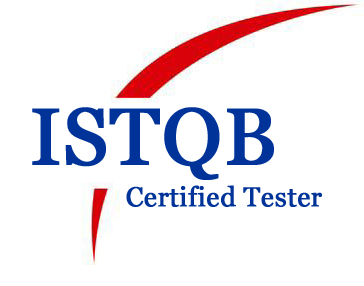 ALFRED.374467@2freemail.com 	 		Career Objective	To secure a Business Analyst/ Project Coordinator/ QA Coordinator/ Test Lead/ Senior Tester position, with an opportunity where my creativity and the ability to take on new challenges can be utilizedProfile Summary		An ISTQB certified Software Tester and Analyst with over 7 years of work experience, majorly into BFSI domainSpecialized in projects related to Banking, Cards, Capital Markets and other financial products and ApplicationsExperience in understanding & Reviewing user requirements and application capabilities by reading BRD, FSD and user manualsExperience in reviewing the functionality of the application systems for analyzing and identifying the scope of the projectExperience in liasoning and coordinating with Client, Business users, IT/Development teams and other stake holdersSound knowledge and experience in managing team, scheduling test activities, Planning, Analysis & Design, Implementation & Execution, Defect Tracking & Reporting, preparing Dash Board & status reports and handling process related activitiesExperience in preparing & reviewing Testware(Business Scenarios, Conditions and test cases)Experience in various types of testing – Functional, Regression, System and UATExperience of working with domestic and international clients viz., BNP Paribas Fortis(Belgium), Citi Bank(North America), SBI(State Bank of India), RBL(Ratnakar Bank Ltd.), CBI(Central Bank of India), DHFL(Dewan Housing Finance Ltd), DSP BlackRock, Religare Securities, LICHFL, DICGC etc.Applications worked on – MS CRM Dynamics, Document Management Systems(DMS), TCSBancs24, Kastle ULS(Banking), ODIN, Moneyware Fundware, Mainframes(Capital Markets), Sawgrass(Cards)Modules Handled – Internet Banking, ATM Banking, Fund Transfers, Account Opening etc.,(Digital Banking), Loans & Deposits, CASA, Payments, Sweeps & Pooling, Goods & Services Tax(GST), CIF(Core Banking), Primary Market, Secondary Market, Trade Life Cycle, Equities, Forwards, Futures and Options(Capital Markets), Issuer/Acquirer, Balance Transfers, Pricing etc.(Cards)Thorough knowledge of Software Testing fundamentals and methodologiesEducational qualificationBachelor of Science (B Sc – Computer Science) Technical Proficiency & CertificationDiploma in Software TestingCertification from ISTQB(Foundation level)Certification in Agile TestingCertification in Banking from NCFMCertification in Financial Markets from NCFM	Certification in Capital Market(Dealer) module from NCFMTest Management Tools : HP - Quality Center(QC) and JIRAWork ExperienceSQS India BFSI Ltd.,(Formerly, Thinksoft Global Ltd.)(April’14– Present): Working as ‘QA Coordinator’.Project Details:Job profile:Study and review of the functionality of the application systems by referring to the business documentsCoordination with Business and IT users for the clarifications required to ensure adequacy of coverageManaging team and scheduling test activitiesReview and preparation of Requirement Clarification DocumentPreparation and review of test scenarios, conditions, test data and test casesTest Case Execution, Defect Tracking and reportingCoordinating with on-site teamPreparation of Dashboard and daily/weekly status reports which will help to track the progress of the projectHandling process related activities such as on-boarding/off-boarding of team members, systems allocation, access rights, issuance of hard tokens, maintaining of test plan/initial kick-off mails/documents and NDA(non-disclosure agreement) documents for audit purpose etc.Financial Technologies India Ltd.,(March’12 – March’14): Worked as ‘Associate Consultant’.Project Details:Job profile:Study & Review the implemented functionality of the application systems & allied modules in all the areas and to ensure correctness of functionality of each module & all modules in totality with reference to the specifications given in RFP floated and the procedures of the organizationsUnderstanding the business requirements for system study and identifying critical risk areas & control weaknesses in the application systemsInteracting with business users for clarifications, explanations and identifying requirement gapsIdentifying and understanding the scope of workCoordinating with technical dept. for environment set-upPreparing and reviewing test scenarios, conditions and test casesTest Case Execution & Defect TrackingPresenting the test result to individuals and groupsFinal report presentation to the managementTATA Consultancy Services eServe Ltd.,(June’10 – June’11): worked as Software Tester through Byzan Systems, which is an out-sourcing company.Project Details:Job profile:Analyzing scripts and performing functional and regression testingTest case Execution, defect tracking and reporting(Defect opening, following-up and closing)Closely working with developers to fix the bugsWriting/updating the scripts and uploading/copying in QC(Quality Center)Interacting/following up with client/Business Analysts with respect to script issues, updates, account conditioning etc. Attending project calls, script-writing calls, defect calls, script walk-through calls etc.Guiding and mentoring the work of less experienced personnelL10NBRIDGE Technologies(Nov’09 – March’10): worked as Manual Tester through Tridat Technologies, which is an out-sourcing company.Project Details:Job profile:Responsible for animation, graphic & content and audio testingResponsible for executing the test casesResponsible for defect tracking and reporting(Defect opening, following-up and closing)Responsible for working closely with developers to fix the bugsInvolved in analyzing defects and finding solution to prevent defects in future releasesPersonal informationGender			:	MaleDate of birth		:	18th Feb 1974Languages known		:	English, Hindi & TeluguMarital status		:	MarriedClientProjectDescriptionRBL Ratnakar Bank Ltd.)DigiAquiIt enables to Create opportunity for customer on-boarding through simplified & digital mode to RBL Bank vide liability relationship i.e. Savings and / or Fixed DepositsDHFL(Dewan Housing Finance Ltd)DHFL Tech2.0 & GSTIt offers complete deposit management solution to DHFL enabling them to achieve their marketing and business needs. Applications used – MS CRM Dynamics, DMS and OMNIState Bank of India(SBI)Other ProjectsSBIintouchInternet & ATM BankingPrepaid cardsBNP ParibasFortis(Belgium)SecoiaThe project SECOIA (SECurities Operations International Architecture) is developed to create a common IT platform for domestic markets(Belgium), based on the ESP (Euro Securities Partner) solution SCOTT. It is a custom made solution for capital market operations, especially in the area of broker – trading module. It is a mainframe application which is the distribution platform for various channels through which orders are placedDSP BlackRock Investment ManagersMoneyWare Fundware(Mutual Fund)MoneyWare Fundware is a technology solution that is equipped with powerful features to address the unique challenges of asset management companies. The solution streamlines disparate workflows, enabling the complete asset management cycle to be controlled from a single, coordinated point, giving un-matched control by avoiding dependencies on disparate systems and simplifying and automating the entire investment processClientProjectDescriptionReligare SecuritiesODIN                     (Capital Market)ODIN is a Multi-Exchange, Multi-Currency Front Office trading and risk management system that enables trading on multiple markets easier through the use of a single application, providing real time connectivity and offering highest order execution speed and operational stabilityLICHFL(LIC Housing Finance Ltd)Kastle ULS(Universal Lending Suite)
(BFSI)Kastle Universal Lending is an enterprise-wide lending solution that automates the entire lending life cycle—from customer acquisition to recovery. It caters to several domains like automotive, commercial lending, consumer lending, home equity, project financing, Islamic lending, SME finance, and micro financeDICGC(Deposit Insurance and Credit Guarantee Corporation)Orion Accounting (BFSI)ORION Accounting, an efficient financial integrated information management system with online general ledger, comprehensive financial reporting, and other advanced tools that gives companies control across the entire project life cycle—from generating proposals to invoicingCentral Bank of IndiaTCS B@NCS24       (Core Banking)TCS B@NCS24 enhances the basic business of banking with the capability to configure and manage the full cycle of banking processes, from origination to servicing, across multiple channels. The solution supports banking operations across entities, time zones, languages and currenciesClientProjectDescriptionCiti Bank N.A.(North America)C2C (crew to chordiant) (Cards)This project involves in testing the workflows of the application which is supported by certain queues that protect the customers from having possible risk and fraud. Testing scope covers GUI and Functionality.Citi Bank N.A.(North America)Clear Water            (Cards)This is a credit shared line between two cards (primary & secondary), enabling the customers to receive one statement for both cards and thus resulting in cost reduction to citi, thereby, creating win-win situation to both the parties. Testing scope covers GUI and Functionality.ClientProjectDescriptionSkill SoftSkill Soft                             (e-learning)The main purpose of this project is to localize US English courses into different national/international languages, such as French, German, Chinese, Dutch, Indian English, Japanese and Hindi, by making them linguistically and culturally appropriate to the target locale (country/region and language), through meeting or exceeding the established quality standards and targeted market requirements 